                          CENTRO DE EDUCAÇÃO INFANTIL “ PINGO DE OURO “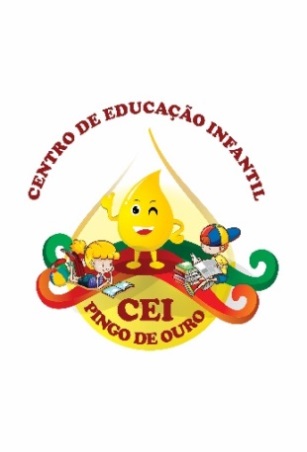                           CAMPINA DA ALEGRIA/ VARGEM BONITA SC                            RUA CEREJEIRA S/N- FONE: 49-3456-13-67                               E-MAIL: ceipingodeouro@yahoo.com Nome da Professora: Cristiani Fazioni FerreiraTurma:	Berçário I							Turno: VespertinoPeríodo: 09 a 13 de  de novembro de 2020.Olá meus queridos alunos a professora está com saudades de vocês, espero que estejam todos bem.    Brincando com bolhas de sabão.Objetivos:  Possibilitar experiências na Educação Infantil dentro de diversos campos  e garantir os direitos de aprendizagem
Como assim?
Imaginar a leveza, o formato, a variação de cores,  o constante correr das crianças tentando proteger suas bolhas do choque com o chão ou buscando estourá-las, as comparações de tamanhos, as constantes tentativas de fazê-las maiores, etcEstimular a coordenação motora grossa;Utilizar materiais variados com possibilidades de manipulação.Campo de Experiências: Traços, Sons, Cores e Formas, escuta, fala, pensamento e imaginação.Corpo, gestos e movimentosO eu, o outro e o nósEspaços, tempos, quantidades, relações e transformações.Objetivos de aprendizagem e desenvolvimento:  EI02TS02, EIET01.NO LNK ABAIXO MOSTRA COMO FAZER AS BOLHAS DE SABÃOhttps://www.facebook.com/watch/?v=195222185262758Desde os tempos mais antigos a bolha de sabão têm fascinado crianças e adultos.

Lembra quando a gente cantava?
SENTADA NA CALÇADA DE CANUDO E CANEQUINHA
DUBLEC DUBLIM EU VI UMA MENINA
DUBLEC DUBLIM FAZER UMA BOLINHA
DUBLEC DUBLIM BOLINHA DE SABÃO

Quanto mais bolinhas melhor!


Mas, quando eles farão suas próprias bolinhas?

Não tenha pressa ...

Deixe que descubram os objetos, e materiais por conta própria.

Eles certamente farão indagações e acabarão por descobrir em suas interações quais são os materiais necessários para fazer uma bolinha de sabão

Caso isso não aconteça, oriente-os mostrando como se faz.

A partir disso as descobertas acerca desta experiência serão feitas nas interações e na brincadeira.

Momento propício para que o professor possa observar e registrar as conquistas das crianças

Boa vivênciaOrientação aos Pais:Peço aos pais que observem seus filhos.Seu filho (a) gostou da atividade?Você pai ou mãe gostaram da atividade?Quanto tempo seu filho (a) manteve concentrado?UM ABRAÇO DA PROF CRIS